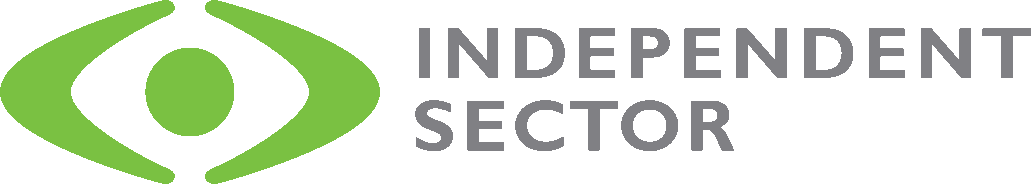 PROXYIn accordance with Section 3.02 of the Independent Sector by-laws, pertaining to the rights of Voting Members to vote on matters submitted to a vote, our proxy is hereby given to Independent Sector (to be exercised by one of its officers) to vote on our behalf on the matters to be considered at the 2020 Independent Sector Annual Meeting and Townhall of Members to be held virtually on Monday, November 16, 2020.Organization Name:	___________________________________Signed by:		___________________________________Please Print Name:	___________________________________Title:			___________________________________Date:			___________________________________Please complete prior to the November 16, 2020 IS Annual Meeting and Members Townhall. Please return to:Independent SectorAttention: Sonya Campion, SecretaryBoard of Directors1602 L Street, NWSuite 900Washington, DC 20036Alternatively, you may email an electronic copy of the completed form to Gina Strickland at ginac@independentsector.org. 